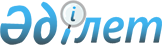 Қазақстан Республикасын 2002 жылы есiрткi құралдарымен және психотроптық заттармен қамтамасыз ету мәселелеріҚазақстан Республикасы Үкіметінің 2002 жылғы 23 қаңтардағы N 79 қаулысы
      Қазақстан Республикасы Yкiметiнiң 2000 жылғы 10 қарашадағы N 1693 қаулысымен бекiтiлген Қазақстан Республикасында есiрткi құралдары, психотроптық заттар және прекурсорлар айналымын мемлекеттiк бақылауды жүзеге асыру ережесiнiң 4-тармағының 2) тармақшасына және "Қазақстан Республикасының есiрткi құралдары мен психотроптық заттарды қажетсiнуiнiң нормалары туралы" Қазақстан Республикасы Yкiметiнiң 2001 жылғы 7 қыркүйектегі N 1162 қаулысына сәйкес Қазақстан Республикасының Yкiметi қаулы етеді: 
      1. Қоса берiлiп отырған: 
      1) заңды тұлғалардың есiрткi құралдарын тұтынуының 2002 жылға арналған нормативтерi; 
      2) заңды тұлғалардың психотроптық заттарды тұтынуының 2002 жылға арналған нормативтерi бекiтiлсiн. 
      2. Қазақстан Республикасы Әдiлет министрлiгiнiң Нашақорлыққа және есiрткi бизнесiне қарсы күрес жөнiндегі комитетi 2002 жылғы 25 қаңтарға дейiнгi мерзiмде есiрткi құралдарымен, психотроптық заттармен қамтамасыз етудiң нормативiн есiрткi құралдарын, психотроптық заттарды өндiрушi кәсiпорындар мен әкелудi жүзеге асыратын заңды тұлғалар арасында бөлсiн. 
      3. Қазақстан Республикасы Yкiметiнiң кейбiр шешiмдерiне мынадай өзгерiстер мен толықтырулар енгiзiлсiн: 
      1) күші жойылды - ҚР Үкіметінің 12.12.2014 № 1315 қаулысымен (алғашқы ресми жарияланған күнінен кейін күнтізбелік он күн өткен соң қолданысқа енгізіледі).


      2) "Қазақстан Республикасының есiрткi құралдары мен психотроптық заттарды қажетсiнуiнiң нормалары туралы" Қазақстан Республикасы Yкiметiнiң 2001 жылғы 7 қыркүйектегi N 1162 P011162_ қаулысына: 
      көрсетiлген қаулыға "Есiрткi құралдарына қажеттiлiктi есептеу" деген 1-қосымшада:
      "Елдiң iшiнде медициналық және ғылыми мақсаттарда тұтынуға арналған мөлшерi" деген 1-бағанда:
      "Кодеин" деген жолда "КГ" деген бағандағы "523" деген сан "23" деген санмен ауыстырылсын;
      "Морфин" деген жолда "Г" деген бағандағы "204" деген сан "209" деген санмен ауыстырылсын;
      "фентанил" деген жолда "Г" деген бағандағы "140" деген сан "141" деген санмен ауыстырылсын;
      "Омнопон" деген жолда "Г" деген бағандағы "840" деген сан "863" деген санмен ауыстырылсын;
      "Тримеперидин" деген жолда "Г" деген бағандағы "380" деген сан "531" деген санмен ауыстырылсын;
      "Дайындауға арналған саны" деген 2-бағандағы (а) тармақшасында:
      "Тебаин" деген жолдағы "КГ" деген баған "1" деген санмен толықтырылсын;
      "Фентанил" деген жолдағы "Г" деген баған "150" деген санмен толықтырылсын;
      "Тримеперидин" деген жолдағы "КГ" және "Г" деген бағандар тиiсiнше "35" және "200" деген сандармен толықтырылсын;
      (с) тармақшасында:
      "Кодеин" деген жолдағы "КГ" деген баған "500" деген санмен толықтырылсын;
      көрсетiлген қаулыға 2-қосымшада:
      IV тiзiмде:
      "Мазиндол" деген жолдағы "7,063" деген сан алынып тасталсын;
      "Мезокарб" деген жолдағы "23,082" деген сан "7,063" деген санмен ауыстырылсын;
      "Медазепам" деген жолдағы "0,300" деген сан "23,082" деген санмен ауыстырылсын;
      "Мепробамат" деген жол "0,300" деген санмен толықтырылсын.
      Ескерту. 3-тармаққа өзгеріс енгізілді - ҚР Үкіметінің 12.12.2014 № 1315 қаулысымен (алғашқы ресми жарияланған күнінен кейін күнтізбелік он күн өткен соң қолданысқа енгізіледі).


      4. Осы қаулы қол қойылған күнінен бастап күшіне енеді.
      Қазақстан Республикасының
      Премьер-Министрі
      ___________________________________________________________________________
      N !   Ұйымның атауы     ! Өлшем   !Кодеин!Морфин!Омнопон!Триме. !Фентанил
         !                     ! бірлігі !      !      !       !перидин!        
      ___________________________________________________________________________
      1.  Қазақстан   
           Республикасының Ішкі
           істер министрлігі      грамм            34    19,8       535    0,77
      2.  Қазақстан            
           Республикасының     
           Қорғаныс министрлігі   грамм            23      71    314,16
      3.  Қазақстан            
           Республикасының Еңбек
           және әлеуметтік қорғау
           министрлігі            грамм           1,5              7,04     0,41
      4.  Қазақстан            
           Республикасының     
           Денсаулық сақтау     
           министрлігі            грамм   22912   3994   6449     47702      136
      5.  Қазақстан            
           Республикасының Ауыл
           шаруашылығы            
           министрлігі            грамм    47,5                  555,46
      6.  Қазақстан            
           Республикасының Білім
           және ғылым министрлігі грамм
      7.  Қазақстан            
           Республикасының Ұлттық
           қауіпсіздік комитеті.
           нің Шекара қызметі     грамм   816,5   51,5   124,8    387,5     0,11 
      8.  Қазақстан Республикасы        
           Мемлекеттік кіріс
           министрлігінің Кеден
           комитеті               грамм
      9.  Қазақстан Республикасы
           Ұлттық қауіпсіздік   
           комитетінің  
           Республикалық    
           емханасы               грамм                           150,48
      10.  Астана қаласындағы
           Қазақстан            
           Республикасының     
           Президенті Іс   
           басқармасының
           Медициналық орталығы   грамм           68,4      90      1320
      11.  Алматы қаласындағы
           Қазақстан Республикасы
           Президентінің Іс      
           басқармасының   
           Медициналық орталығы   грамм       15     7             89,23    2,51
      12.  "Көлік медициналық  
           қызметі" ашық       
           акционерлік қоғамы     грамм           29,6    108,4   470,13    1,2  
      13.  "Химфарм" ашық      
           акционерлік қоғамы
           Шымкент қаласы         грамм    500000                  35200     150
           Жиыны:                 грамм    523791 4209     6863    86731     291
      ___________________________________________________________________________
      (таблицаның жалғасы)
      __________________________________________________________
      N ! Героин ! Апиын !   Сора   ! Кокаин ! Этил.  ! Тебаин
         !        !       !          !        ! морфин !    
      __________________________________________________________
      1.    780     450       13
      2.
      3.
      4.                               2266     13006
      5.
      6.                    200000           
      7.
      8.   5310    5310       106       100
      9.
      10.                                           16                
      11.
      12.
      13.                                                  1000     
      14.   6090    5760     200119     2366     13022     1000
      ___________________________________________________________     
                                            Қазақстан Республикасы Үкіметінің
                                                2002 жылғы 23 қаңтардағы
                                               N 79 қаулысымен бекітілген
                     Заңды тұлғалардың 2002 жылға арналған 
                 психотроптық заттарды қажетсінуінің нормативі
      ___________________________________________________________________________
      N !   Ұйымның атауы     ! Өлшем   !Амфе. !Бупре.!Пента. !Пенто.   !Флуни.
         !                     ! бірлігі !тамин !норфин!зоцин  !барбитал !тразе.
         !                     !         !      !      !       !         !пам
      ___________________________________________________________________________
      1.  Қазақстан   
           Республикасының Ішкі
           істер министрлігі      грамм                                        
      2.  Қазақстан   
           Республикасының     
           Қорғаныс министрлігі   грамм                                
      3.  Қазақстан   
           Республикасының Еңбек
           және әлеуметтік      
           қорғау министрлігі     грамм                                         
      4.  Қазақстан   
           Республикасының
           Денсаулық сақтау     
           министрлігі            грамм            135    653               1380
      5.  Қазақстан   
           Республикасының Ауыл
           шаруашылығы         
           министрлігі            грамм                           31560
      6.  Қазақстан Республикасы   
           Ұлттық қауіпсіздік
           комитетінің Шекара  
           қызметі                грамм                                          
      7.  Қазақстан Республикасы
           Мемлекеттік кіріс
           министрлігінің 
           Кеден комитеті         грамм    500
      8.  Қазақстан Республикасы
           Ұлттық қауіпсіздік  
           комитетінің           
           Республикалық емханасы грамм
      9.  Астана қаласындағы
           Қазақстан 
           Республикасы
           Президентінің Іс 
           басқармасының
           Медициналық орталығы   грамм                                         
      10.  Алматы қаласындағы
           Қазақстан 
           Республикасы
           Президентінің Іс 
           басқармасының
           Медициналық орталығы   грамм                                         
      11.  "Көлік медициналық
           қызметі" ашық
           акционерлік қоғамы     грамм
      12.  "Химфарм" ашық
           акционерлік қоғамы
           Шымкент қаласы         грамм
           Жиыны:                 грамм    500     135     653     31560    1380
      ___________________________________________________________________________
      (таблицаның жалғасы)
      ______________________________________________________________
      N ! Цикло. ! Алпра.! Барбитал ! Броти.! Диазепам! Клоназепам
         !барбитал! золам !          ! золам !   
      ______________________________________________________________
      1.                                         1390
      2.                                        355,6
      3.    4                                  270,21     2,775
      4.  12030    1300                530     506636    116557
      5.                     78900
      6.                                        88,75
      7.
      8.                                         12,5
      9.                                      118,625      0,25
      10.                                          510         9      
      11.    400                                421,31
      12.
      13.  12434     1300     78900     530     509803    116569      
      ______________________________________________________________
      (таблицаның жалғасы)
      ___________________________________________________________________________
         !    Ұйымның атауы    !  Өлшем  !Клора.!Лора. !Мезо.  !Медазепам!Мепро.
         !                     ! бірлігі !зепат !зепам !карб   !         !бамат
      ___________________________________________________________________________
      1.  Қазақстан   
           Республикасының Ішкі
           істер министрлігі      грамм                                        
      2.  Қазақстан   
           Республикасының     
           Қорғаныс министрлігі   грамм                                
      3.  Қазақстан   
           Республикасының Еңбек
           және әлеуметтік      
           қорғау министрлігі     грамм                  0,5      105,5         
      4.  Қазақстан   
           Республикасының
           Денсаулық сақтау     
           министрлігі            грамм   3990    1280  7045      22743        
      5.  Қазақстан   
           Республикасының Ауыл
           шаруашылығы         
           министрлігі            грамм                                
      6.  Қазақстан Республикасы   
           Ұлттық қауіпсіздік
           комитетінің Шекара  
           қызметі                грамм                 12,5        150          
      7.  Қазақстан Республикасы
           Мемлекеттік кіріс
           министрлігінің 
           Кеден комитеті         грамм       
      8.  Қазақстан Республикасы
           Ұлттық қауіпсіздік  
           комитетінің           
           Республикалық емханасы грамм                               8
      9.  Астана қаласындағы
           Қазақстан 
           Республикасы
           Президентінің Іс 
           басқармасының
           Медициналық орталығы   грамм                    5          5      80 
      10.  Алматы қаласындағы
           Қазақстан 
           Республикасы
           Президентінің Іс 
           басқармасының
           Медициналық орталығы   грамм
      11.  "Көлік медициналық
           қызметі" ашық
           акционерлік қоғамы     грамм                              70     220
      12.  "Химфарм" ашық
           акционерлік қоғамы
           Шымкент қаласы         грамм
           Жиыны:                 грамм   3990    1280    7063     23082    300 
      ___________________________________________________________________________
      (таблицаның жалғасы)
      __________________________________________________________________
      N ! Мидазо.! Нитро.! Оксазепам!Темазе.! Тетра.!Фенобар.!Хлорди.
         ! лам    !азепам !          ! пам   ! зепам ! битал  !азепоксид
      __________________________________________________________________
      1.            150                                          380
      2.                  
      3.              5     616,3      0,05              198     267
      4.  37825   40230    193918     10594    1295   611745   24660
      5.                             
      6.                                                1047
      7.
      8.              4        44                         30      20
      9.             15       100                       1000      13
      10.            315       500                        500         
      11.    4,4                60                       1150     240
      12.                                             1600000
      13.  37829    40719   195238      10594   1295  2215670   25580
      _____________________________________________________________________
      Мамандар:
      Багарова Ж.А.,
      Қасымбеков Б.А.
					© 2012. Қазақстан Республикасы Әділет министрлігінің «Қазақстан Республикасының Заңнама және құқықтық ақпарат институты» ШЖҚ РМК
				Қазақстан Республикасы Үкіметінің
2002 жылғы 23 қаңтардағы
N 79 қаулысымен бекітілген            Заңды тұлғалардың есірткі құралдарын тұтынуының                      2002 жылға арналған нормативтері